Муниципальное бюджетное общеобразовательное учреждение«Средняя общеобразовательная школа №1 п. Смидович»Рабочая программа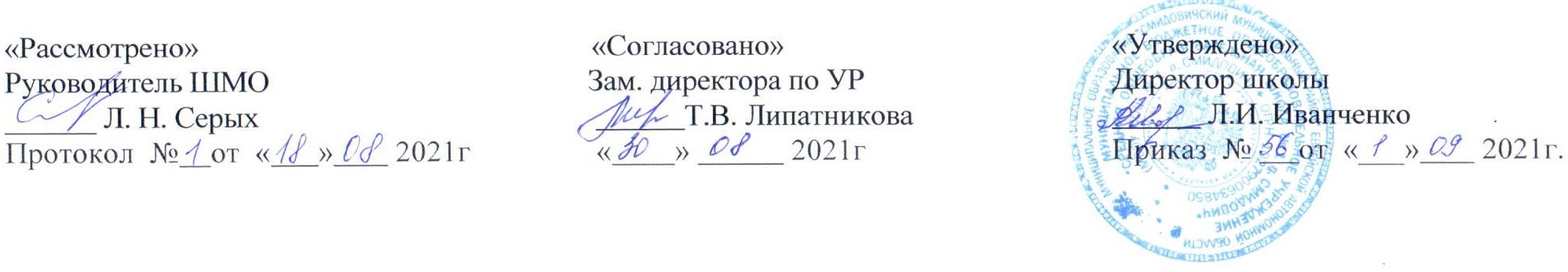 по музыкедля 5 класса(уровень базовый)Учитель:  Глухова Наталья АнатольевнаКвалификационная категория: перваяна 2021-2022 учебный год ОГЛАВЛЕНИЕ1. Пояснительная записка2. Планируемые результаты3. Содержание учебного предмета4. Тематическое планирование с учетом рабочей программы воспитания5. Календарно-тематическое планированиеПояснительная запискаРабочая программа  составлена на основе нормативно-правовых документах:1. Федеральный закон от 29.12.2013 № 273-ФЗ «Об образовании в Российской Федерации». 2. Приказ от Минпросвещения России от 28.08.2020 № 442 «Об утверждении Порядка организации и осуществления образовательной деятельности по основным общеобразовательным программам – образовательным программам начального общего, основного общего и средне общего образования».3. Приказ Минобрнауки России от 17.12.2010 № 1897 «Об утверждении федерального государственного образовательного стандарта основного общего образования»4.  Постановление Главного государственного санитарного врача РФ от 28.09.2020 № 28 «Об утверждении санитарных правил СП 2.4.3648-20 «Санитарно-эпидемиологические требования к организации воспитания и обучения, отдыха и оздоровления детей и молодежи».5.  Приказ Минпросвещения России от 20.05.2020  № 254 «Об утверждении федерального перечня учебников, допущенных к использованию при реализации имеющих государственную аккредитацию образовательных программ начального общего, основного общего, среднего общего образования организациями, осуществляющими образовательную деятельность».6. Примерная основная общеобразовательная программа основного общего образования, одобренная решением федерального учебно-методического объединения по общему образованию (протокол от 8 апреля 2015 г. №1/15)7. Данная рабочая образовательная программа по музыке для 5 класса составлена на основе Федерального компонента государственного образовательного стандарта основного общего образования по искусству с опорой на примерные программы основного общего образования и допущенной Министерством образования Российской Федерации программы для общеобразовательных учреждений «Музыка. 5-8 классы», авторы В.В. Алеев, Т.И. Науменко, Т.Н. Кичак (6-е изд., стереотип. – М.: Дрофа, 2009..) 8.  Учебный план школы на 2021-2022 учебный год. Соответствует требованиям федерального государственного образовательного стандарт основного общего образования, учебному плану образовательного учреждения на 2021-2022 учебный год, учебному годовому графику на 2021-2022 учебный год.2. Планируемые результатыЛичностные,  метапредметные и предметные результаты освоения учебного предмета Искусство (музыка)Метапредметные связи просматриваются через  взаимодействия музыки с:- литературой (сказки Х.К. Андерсена, поэма А.С. Пушкина «Руслан и Людмила», стихотворения  А.С. Пушкина «Зимний вечер», «Вот ветер, тучи нагоняя…», «музыкальная» басня Г.Малера «Похвала знатока», общие понятия для музыки и литературы – интонация, предложение, фраза);- изобразительным искусством (жанровые разновидности – портрет, пейзаж; общие понятия для музыки и живописи – пространство, контраст, нюанс, музыкальная краска);- историей (изучение древнегреческой мифологии – К.В. Глюк «Орфей»);- мировой художественной культурой (особенности художественного направления «импрессионизм»);-  русским языком (воспитание культуры речи через чтение и воспроизведение текста; формирование культуры анализа текста на примере приёма «описание»);- природоведением (многократное акцентирование связи музыки с окружающим миром, природой).Универсальные учебные действияПознавательныеНаходить (в учебниках и др. источниках, в т.ч. используя ИКТ) достоверную информацию.Анализировать (в т.ч. выделять главное, разделять на части) и обобщать, доказывать, делать выводы, определять понятия; строить логически.Устанавливать причинно-следственные связи - на простом и сложном уровнеУстанавливать аналогии (создавать модели объектов) для понимания закономерностей, использовать их в решении задачПредставлять информацию в разных формах (рисунок, картина, пейзаж), в т.ч. используя ИКТОпределять цель, проблему в деятельности: учебной и жизненно-практической.РегулятивныеВыдвигать версии, выбирать средства достижения цели в группе и индивидуальноПланировать деятельность в учебной и жизненной ситуации,  используя ИКТРаботать по плану, сверяясь с целью; находить и исправлять ошибки, в т.ч. самостоятельно, используя ИКТОценивать степень и способы достижения цели в учебных и жизненных ситуациях, самостоятельно исправлять ошибкиКоммуникативныеИзлагать свое мнение (в монологе, диалоге), аргументируя его, подтверждая фактами.Понимать позицию другого, выраженную в явном виде (в т.ч. вести диалог с автором текста)Корректировать свое мнение.Создавать устные и письменные тексты для решения разных задач общения - с помощью и самостоятельноОсознанно использовать речевые средства в соответствии с ситуацией общения и коммуникативной задачейОрганизовывать работу в паре, группе (самостоятельно определять цели, роли, задавать вопросы, вырабатывать решения)Преодолевать конфликты - договариваться с людьми, уметь взглянуть на ситуацию с позиции другогоИспользовать ИКТ как инструмент для достижения своих целейЛичностныеАргументированно оценивать свои и чужие поступки в однозначных и неоднозначных ситуациях (в т.ч. учебных), опираясь на общечеловеческие нравственные ценностиОсознавать и проявлять себя гражданином России в добрых словах и делах — объяснять взаимные интересы, ценности, обязательства свои и своего общества, страны; добровольно ограничивать себя ради пользы другихОсваивать новые социальные роли и правила, учиться критически осмысливать их и свое поведение, справляться с агрессивностью.Выбирать, как поступить, в т.ч. в неоднозначных ситуациях, (моральные проблемы) и отвечать за свой выборПо итогам освоения программы 5 класса обучающиеся должны знать/понимать:содержание пройденных  произведений искусства, их названия, авторов;знать, что разные виды искусства существуют совершенно самостоятельно и независимо друг от друга;знать, что разные виды искусства по-разному отзываются на одно событие. Иметь представление о том, что каждое из искусств помогает глубже понять другое;знать  художественные особенности музыкального импрессионизма, а также имена композиторов -   К. Дебюсси и М. Равеля;уметь:находить взаимодействия между музыкой и литературой, музыкой и изобразительным искусством;выражать знания, полученные в 5 классе, в размышлениях о музыке, подборе музыкальных стихотворений, создании музыкальных рисунков;определять главные отличительные особенности музыкальных жанров – песни, романса, хоровой музыки, оперы, балета, а также музыкально-изобразительных жанров;распознавать на слух и воспроизводить знакомые мелодии изученных произведений;творчески интерпретировать содержание музыкального произведения в пении, музыкально-ритмическом движении;участвовать в коллективной исполнительской деятельности (пении, пластическом интонировании, импровизации);использовать приобретённые знания и уменияв практической деятельности и повседневной жизни для:- размышления о музыке, выражения собственной позиции относительно прослушанной музыки;- певческого и инструментального музицирования на внеклассных и внешкольных музыкальных занятиях, школьных праздниках;- самостоятельного знакомства с  музыкальной культуры  и оценки их эстетической значимости;- определения своего отношения к музыкальным явлениям действительности.Контроль осуществляется в следующих видах:- входной, текущий, тематический, итоговый.Форма контроля:- самостоятельная работа;- устный опрос;- взаимоопрос;- цифровой диктант;- тест.3. Содержание учебного предмета ТЕМАТИЧЕСКОЕ ПЛАНИРОВАНИЕ4. Тематическое планирование с учетом рабочей программы воспитания5. КАЛЕНДАРНО - ТЕМАТИЧЕСКОЕ ПЛАНИРОВАНИЕ    Список  источников1. Данилюк А.Я, Кондакова А.Мю, Тишков В.А. Концепция духовно-нравственного развития и воспитания личности гражданина России. М.: Просвещение, 2009.( Стандарты второго поколения).2. Примерные программы по учебным предметам. Изобразительное искусство. 5-7 классы. Музыка, 5-7 классы. Искусство, 8-9 классы: проект 2-е изд. М.: Просвещение, 2011.176 с. (Стандарты второго поколения).3.Федеральный государственный образовательный стандарт начального общего образования.Концепция федеральных государственных образовательных стандартов общего образования: проект/Рос. акад. образования; под ред. А.М. Кондакова,  А.А.Кузнецова. 2-е изд. М.: Просвещение, 2009. (Стандарты второго поколения).4.Фундаментальное ядро содержания общего образования / под ред. В.В.Козлова, А.М. Кондакова. М.: Прорсвещение, 2009. (Стандарты второго поколения). Интернет-ресурсы1.Википедия. Свободная энциклопедия (Электронный ресурс). – Режим доступа: http: //ru. Wikipedia org/wiki.2. Классическая музыка (Электронный ресурс). – Режим доступа: http//classic. Chubrik. Ru3.Музыкальный энциклопедический словарь (Электронный ресурс). – Режим доступа: http//www.music-dic.ru4. Музыкальный словарь (Электронный ресурс). – Режим доступа: http//dic.akademik.ru/contents.NSF/dis.music5.http://минобрнауки.рф/6.http://www.orenburg-gov.ru/7.http://www.orenedu.ru/8.http://oren-rc.ru/9.http://fcior.edu.ru/10.http://school-collection.edu.ru/11.http://www.edu.ru12.http://www.1september.ru13.http://www. zavuch.info14.http://www.minobr.ruОсновное содержание по темам Характеристика основных видов деятельностиРаздел 1. Введение (4 часа);Взаимосвязь музыки с другими искусствами как различными способами художественного познания мира. Истоки и традиции взаимосвязи образных систем различных искусств. Связь музыки, изобразительного искусства и литературы.Хоровое пение:В. Алеев, стихи С Маршака. Гвоздь и подкова, Г. Струве, стихи И. Исаковой . Музыка;Е. Крылатов, стихи Ю.Энтина .  Где музыка берет начало;Е. Крылатов, стихи Ю. Энтина. Крылатые качелиСлушание музыки:П. Чайковский. Октябрь;Р. Шуман. Первая утрата;формирование умения формулировать собственное мнение и позициюзнать о роли музыки в жизни человека.Коммуникативные: умение слушать и слышать мнения других людей, способность излагать свои мысли о музыкеумение формулировать собственное мнение и позициюиспользовать различные источники информации, стремится к самостоятельному общению с искусством и художественному самообразованиюналичие стремления находить продуктивные сотрудничество со сверстниками при решении музыкально- творческий задач умение формулировать собственное мнение и позицию проявление навыков вокально-хоровой деятельности, исполнение одноголосных произведений с не дублирующим вокальную партию аккомпанементом. :применять полученные знания о музыке, как виде искусства для решения разнообразных художественно- творческих задачРаздел 2. Музыка и литература (18 часов);Что роднит музыку с литературой. Во все времена музыка училась у поэзии. Связь музыки и литературы. Песня – самый распространенный жанр музыкально – литературного творчества. Роль песни в жизни человека. Романс – лирическое  стихотворение. Произведения программной инструментальной музыки и вокальные сочинения, созданные на основе литературных источников. Жанры вокальной и инструментальной музыки. Широкое отражение народной песни в русской профессиональной музыке.  Значимость музыки в творчестве писателей и поэтов. История развития оперного искусства.  Синтез искусств в опере. История развития балета. Музыка в театре, кино, на телевидение.  Расширенное представление о жанре Мюзикл.Хоровое пение:Веселый мельник, Американская  народная песня;Веселый мельник, Украинская народная песня;Веснянка. Украинская народная песня.;М Глинка, стихи Н.Кукольника. Жаворонок;М.Глинка, стихи С.Городецкого. хор Славься;М. Яковлев, стихи А.Пушкина. Зимний вечер;Е. Крылатов, стихи Ю. Энтина. Крылатые качели.Слушание музыки:М. Глинка, стихи А.Пушкина. Я помню чудное мгновенье;Ф. Шуберт,стихи В. Мюллера. В путь;В. Моцарт, Симфония № 40;М. Мусоргский. Кот  Матрос. Из вокального цикла «Детская»;«Ах ты степь широкая…р н п;Ф.Мендельсон. Песня без слов №14. Фрагмент;С. Рахманинов, стихи К. Бельмонт. Островок; П. Чайковский .Отче наш;Г. Свиридов. Поет зима; М.Глинка.Увертюра из оперы «Руслан и Людмила»;М.Глинка. Мазурка. Из оперы «Жизнь за царя»;Ф. Шопен. Мазурка ля-минор, соч. 17;К. В. Глюк. Жалоба Эвридики. Из оперы «Орфей и Эвридика»;принимать и сохранять учебные цели и задачи, контролировать и оценивать собственные учебные действияпонимать сходство и различие музыкальной речи размышлять о воздействии музыки на человека, её взаимосвязи с жизнью и другими видами искусства понимать сходство  и различие разговорной и музыкальной речиМузыка и изобразительное искусство (13 часов)Жизнь – единый источник всех художественных произведений. Связь музыки и изобразительного искусства. Песенность, знаменный распев. Песнопение, пение акапелла. Солист. Орган. Исторические события, картины природы. Характеры и портреты людей в различных видах искусства. Кантата, триптих. Музыкальные формы. Принцип контраста, повтор. Виды хоров. Мужские и женские голоса. Выразительность и изобразительность.  Песня-плач. Протяжные песни. Можем ли мы услышать живопись. Образ музыки разных эпох в изобразительном искусстве. Музыкальная живопись и живописная музыка. Мелодия, рисунок. Колорит. Ритм. Композиция.  Линия. Палитра чувств. Гармония красок. Симфонический оркестр и симфоническая музыка. Группы инструментов оркестра. Тембры инструментов. Концертная симфония. Жанр Симфония. Инструментальный концерт. Скрипка соло. Каприс. Интерпритация.  Ансамбль. Квинтете. Жанры музыки (сюита, прелюдия). Фреска, орнамент. Роль дирижера в прочтении музыкального произведения. Выдающиеся дирижеры. Органная музыка. Католический собор. Духовная музыка. Светская музыка. Полифония, фуга. Композиция. Форма. Живописная музыка, цветовая гамма. Звуковая палитра. Жанр Соната. Особенности импрессионизма. Стили живописи. Импрессионизм в музыке. Язык искусства. Джазовые ритмы. Жанры музыкального и изобразительного искусства. Хоровое пение:Г. Струве. Веселое эхо;	П.Чайковский, стихи Г. Иващенко. Неаполитанская песенка;Ты река ли моя реченька. р н п;В. Семенов. Звездная река;Б. Окуджава. Пожелание друзьям;В.Высоцкий. Песня о друге;С. Никитин, стихи Ю. Мориц. Сказка по лесу идетСлушание:С.Прокофьев. Вариации Феи зимы. Из балета «Золущка»;О.Лассо. Эхо;М.Мусоргский. Песня Варлаама. Из оперы «Борис Годунов»;М. Мусоргский. Гном. Из фортепианного цикла «Картинки с выставки»;П.Чайковский. Подснежник. Из фортепианного цикла «Времена года»;М.Равель. Игра воды; П.Чайковский. Па-де-де. Из балета «Щелкунчик»;А.Бородин. Симфония № 2  «Богатырская»;П. Чайковский. Концерт№1 для фортепиано с оркестром. 1 часть;С.Рахманинов. Концерт №3С.Рахманинов. «Богородице, Дева, радуйся».Ф.Шуберт. «Аве, Мария».И.С.Бах, Ш.Гуно «Аве Мария».С.Рахманинов.  «Весенние воды».С.Рахманинов.  Прелюдии.С.Прокофьев. Кантата «Александр Невский».Ф.Шуберт. Песни.Фрески Софии Киевской. Концертная симфония для арфы с оркестром. В.Кикта.И.С.Бах. Чакона. Ария. Маленькая прелюдия и фуга.С.Рахманинов.  Рапсодия на тему Паганини.М.Чюрленис. Прелюдия «Море».К.Дебюсси. «Лунный свет», «Девушка с волосами цвета льна».С.Прокофьев. Мимолетности.М.Мусоргский.  «Рассвет на Москве-реке».адекватно воспринимать художественные произведения, выполнять творческие задачи, не имеющие однозначного решенияучаствовать в коллективном обсуждении, принимать разные точки зренияпонимать функции частей произведения.слушать чужое мнение, аргументировать свою точку зренияоценивать   музыкальную жизнь общества и видение своего предназначения в ней.понимать смысл преобразований музыкальных тем и интонацийдоговариваться о распределении ролей в совместной деятельности размышлять о воздействии музыки на человека                                                     . №Тема разделаКол-во часов1ВВЕДЕНИЕ 42Музыка и литература. Слово и музыка183Музыка и изобразительное искусство.13ИТОГОИТОГО35№ТемаМодуль воспитательной программы «Школьный урок»Количество часов Контрольные работы1ВВЕДЕНИЕДень знаний.День «профессии – музыкант».112Музыка и литература. Слово и музыкаУрок проект:«За страницами учебников».113Музыка и изобразительное искусство.Создание альбома «История концертов нашего класса»11итогоитогоитого33№Тема урокаТема урока                 дата                 дата                 датаПо плануПо плануПо плануфакт11ВВЕДЕНИЕ. Музыка рассказывает обо всём (1ч)22Истоки (1ч)33Искусство открывает мир (1ч)44Искусства различны, тема едина (1ч)Музыка и литература. Слово и музыка Музыка и литература. Слово и музыка Музыка и литература. Слово и музыка 5Два великих начала искусства (1ч)Два великих начала искусства (1ч)6«Стань музыкою слово!» (1ч)«Стань музыкою слово!» (1ч)7Музыка «дружит» не только с поэзией (1ч)Музыка «дружит» не только с поэзией (1ч)8Песня – верный спутник человека (1ч).Песня – верный спутник человека (1ч).9Заключительный урок.(1ч)Заключительный урок.(1ч)10Мир русской песни (1ч)Мир русской песни (1ч)11Песни народов мира (1ч)Песни народов мира (1ч)12Романса трепетные звуки (1ч)Романса трепетные звуки (1ч)13 Мир человеческих чувств (1ч) Мир человеческих чувств (1ч)14Народная хоровая музыка. Хоровая музыка в храме (1ч)Народная хоровая музыка. Хоровая музыка в храме (1ч)15Что может изображать хоровая музыка(1ч)Что может изображать хоровая музыка(1ч)16Заключительный урок(1ч)Заключительный урок(1ч)17Самый значительный жанр вокальной музыки (1ч)Самый значительный жанр вокальной музыки (1ч)18Из чего состоит опера (1ч)Из чего состоит опера (1ч)19Единство музыки и танца (1ч)Единство музыки и танца (1ч)20  «Русские сезоны в Париже (1ч)  «Русские сезоны в Париже (1ч)21Музыкальность слова (1ч)Музыкальность слова (1ч)22Музыкальные сюжеты в литературе (1ч)Музыкальные сюжеты в литературе (1ч) Музыка и изобразительное искусство. Музыка и изобразительное искусство. Музыка и изобразительное искусство. Музыка и изобразительное искусство. Музыка и изобразительное искусство. Музыка и изобразительное искусство.23Образы живописи в музыкеЖивописность искусства (1ч)Образы живописи в музыкеЖивописность искусства (1ч)24«Музыка – сестра живописи» (1ч).«Музыка – сестра живописи» (1ч).25Может ли музыка выразить характер человека?  (1ч)Может ли музыка выразить характер человека?  (1ч)26Образы природы в творчестве музыкантов (1ч)Образы природы в творчестве музыкантов (1ч)27«Музыкальные краски» в произведениях композиторов – импрессионистов (1ч)«Музыкальные краски» в произведениях композиторов – импрессионистов (1ч)28«Музыкальные краски» в произведениях композиторов – импрессионистов (1ч)«Музыкальные краски» в произведениях композиторов – импрессионистов (1ч)29Волшебная сказочность музыкальных сказок (1ч)Волшебная сказочность музыкальных сказок (1ч)30Сказочные герои в музыке (1ч)Сказочные герои в музыке (1ч)31ПРОМЕЖУТОЧНАЯ АТТЕСТАЦИЯ «Концерт»ПРОМЕЖУТОЧНАЯ АТТЕСТАЦИЯ «Концерт»32Тема богатырей в музыке (1ч)  Тема богатырей в музыке (1ч)  33Что такое музыкальность в живописи (1ч)Что такое музыкальность в живописи (1ч)34«Хорошая живопись – это музыка, это мелодия» (1ч) «Хорошая живопись – это музыка, это мелодия» (1ч) 35 Заключительный урок Заключительный урок